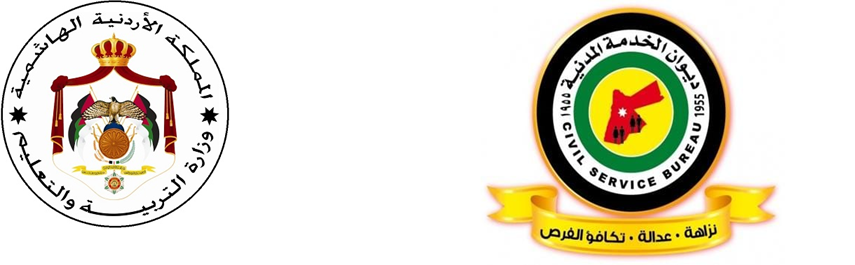 		مصفوفة الكفايات الوظيفية لوظيفة معلم اللغة الفرنسيةقام ديوان الخدمة المدنية بالتشارك مع الجهات المعنية بإعداد الأطر المرجعية الخاصة بالكفايات اللازمة لاشغال وظيفة معلم لـتخصص" اللغة الفرنسية " لغايات بناء الاختبارات لقياس قدرات المرشحين لاشغال الوظيفة ومعرفة درجة امتلاكهم للحد الأدنى من شروط اشغال هذه الوظيفة، كما أن تحديد الأطر المرجعية للكفايات يساعد في ربط التقدم والارتقاء الوظيفي بالأداء الفعلي للمعلم من خلال المسارات المهنية والذي ينعكس بشكل مباشر على تحسين تعلم الطلبة وتجويد الخدمات التعليمية المقدمة للطلبة، ومن ثم ايجاد بيئة عمل تنافسية مهنية في أجواء إيجابية محفزة.منهجية تطوير الاطر المرجعية للكفاياتتم تطوير هذه الأطر من خلال الرجوع إلى:ميثاق مهنة التعليم بأجزائه المختلفة.الإطار العام للمناهج في وزارة التربية والتعليم.دليل الكفايات الوظيفية العامة في الخدمة المدنية ( من منشورات ديوان الخدمة المدنية ) مجموعات النقاش المركزة والمتنوعة لضبط الجودة ومراجعة الكفايات والمؤشرات واعتمادها بصورتها النهائية.أولاً: الكفايات التربوية العامةثانيا: الكفايات المعرفية لتخصص اللغة الفرنسيةثالثاً: الكفايات المهنية لتخصص اللغة الفرنسيةأمثلة على أسئلة الاختبار يحتوي الاختبار على أسئلة تقيس مجموعة جزئية من محتوى الكفايات الوظيفية المطلوبة لإشغال وظيفة معلم اللغة الفرنسية في وزارة التربية والتعليم لجميع المراحل، وقد تم تنظيمها وفق مجالات رئيسية، ويحتوي كل مجال رئيس على مجالات فرعية، وينتمي لكل مجال فرعي عدد من المؤشرات، وتوضع الأسئلة على هذه المؤشرات.المجالات الرئيسيةالمجالات الفرعيةالمؤشراتالتربية والتعليم في الاردن رؤية وزارة التربية والتعليم ورسالتها يطلع على رؤية ورسالة وأهداف وقيم الوزارة الجوهرية .يلتزم بانجاح المشروعات والخطط المنبثقة عنها.التربية والتعليم في الاردنالتشريعات التربوية‏يطلع ويتقيد بالتشريعات التربوية ذات العلاقة بعمله باستمرار.التربية والتعليم في الاردن  اتجاهات التطوير التربوي يطلع ويلتزم بأدواره المهنية المستندةإلى الاتجاهات التربوية التي يتبناها النظام التربوي باستمرار.الفلسفة الشخصية واخلاقيات المهنةرؤية المعلم ورسالته. يستخدم رؤيته ورسالته المهنية لتحقيق دوره المهني.الفلسفة الشخصية واخلاقيات المهنةالقيم والاتجاهات والسلوك المهني.يلتزم بالسلوك المهني وبأخلاقيات المهنةيلتزم بأدواره  وفق وصفه الوظيفيالتعلم والتعليمالتخطيط للتعلميحلل محتوى المنهاج .يخطط لتنفيذ المواقف التعليمية الصفية واللاصفية بما يحقق نتاجات التعلم وبما يراعي منظور النوع الاجتماعييقوم المواقف التعليمية الصفية واللاصفية بما يحقق نتاجات التعلم وبما يراعي منظور النوع الاجتماعي.التعلم والتعليمتنفيذ عمليات التعلم والتعليم ينظم بيئة التعلم لتكون آمنة وجاذبة ومراعية للنوع الاجتماعي.يتقبل الطلبة ويتعامل مع سلوكياتهم أثناء عملية التعليم .التعلم والتعليمتقويم التعلم يقوم أداء الطلبة ويوظف استراتيجيات وأدوات التقويم.يحلل نتائج الاختبارات ويوثق البيانات والمعلومات الخاصة بالتقويم.يعطي تغذية راجعة للطلبة.بيئة التعلمالاوعية المعرفية.يوظف الاوعية المعرفية ومصادر المعرفة المتنوعة لتحسين اداء الطلبة في المواقف التعلمية التعليمية.يوظف تكنولوجيا المعلومات والاتصالات لتحسين اداء الطلبة في المواقف التعلمية التعليمية.بيئة التعلمالدعم النفسي الاجتماعي.يتقبل طلبته من الناحية النفسية على اختلافاتهم ويتعامل مع المشكلات الصفية ومختلف سلوكات الطلبة. يوظف أنشطة تعلم تناسب احتياجات الطلبة النفسية بما يحفزهم على التعلم يثير دافعيتهم.يوظف أنشطة تعلم تناسب احتياجات الطلبة الاجتماعية بما يحفزهم على التعلم يثير دافعيتهم.يوظف أنشطة تعلم تناسب خصائص الطلبة النمائية بما يحفزهم على التعلم يثير دافعيتهم.بيئة التعلمالابتكار والابداع.يستخدم استراتيجات تدريس وتقويم للكشف عن مواهب الطلبة وتنمية الابداع لديهم. يستخدم استراتيجات تدريس وتقويم للكشف عن استعدادات الطلبة ، لتنمية الابداع لديهم.  التعلم للحياة.البحث العلمي.يستخدم خطوات البحث العلمي في المواقف التعليمية ويكسبها لطلبته.   التعلم للحياة.المهارات الحياتية.يستخدم انشطة تنمي المهارات الحياتية نحو ( مهارات التواصل ، مهارات التعامل وادراة الذات، ومهارات ادارة التعامل مع الضغوط، ومهارات حل المشكلات وصنع القرار ...الخ)   التعلم للحياة.مسؤولية التعلميطلع على الكفايات لتطوير مسؤولية الطلبة تجاه تعلمهم الذاتي والمشاركة في الرأي والتفكير الناقد واصدار الأحكام.المؤشراتالمجال الفرعيالمجال الرئيس Souligner l'essentiel d'un bulletin d'informations. Identifier des informations précises. Identifier les idées et les opinions exprimées.Comprendre l'opinion de différentes personnes sur une même question lors d'une conversation de la vie quotidienne.Compréhension orale Démontrer la chronologie des événements. Identifier des informations précises. Identifier les idées et les opinions exprimées.Comprendre l'essentiel d'un enregistrement à caractère informatif, d'intérêt général en langue standard.Compréhension orale Identifier qui parle et de qui/de quoi on parle. Identifier les circonstances des temps. Identifier des informations précises. Identifier les attitudes, les sentiments, les opinions exprimés.Comprendre l'essentiel d'un dialogue du quotidien entre deux natifs.Compréhension orale Identifier un problème. Rechercher les étapes. Tirer des instructions précises.Comprendre l'essentiel des sentiments et des opinions exprimés pendant une interview.Compréhension orale Décrire ses activités.  Parler de son passé Parler de son futur Parler de soi. Expression orale Demander des informations. Exprimer ses choix/son point de vue. Trouver une solution face à un problème. Expression orale Définir une problématique. Construire son opinion. Exprimer son point de vue.Expression orale Dégager l'idée générale. Faire un choix cohérent. Prendre une décision. Lire des textes /des informations pour s'orienterCompréhension écrite Déduire les idées principales d’un texte informatif. Rechercher la situation de communication. Tirer la description des événements. Observer les sentiments et les opinions exprimés. Lire des textes / des informations pour s’informerCompréhension écrite Exprimer ses sentiments. Décrire des impressions. Raconter une expérience personnelle et décrire ses impressions.Expression écrite Exprimer ses sentiments/son opinion. Donner des conseils. Relater des événements. Exprimer une opinion personnelle dans un texte construit et cohérent. Expression écriteالمجال الرئيسالمجال الفرعيالمؤشراتconnaissanceConnaissance des compétences linguistiques du français.Démontre une connaissance des compétences  dans les domaines linguistiques, y compris phonologiques sensibilisation et traitement phonologiqueDémontre une connaissance de base des compétences dans les domaines linguistiques, y compris la conscience syntaxique.Démontre une connaissance  des compétences dans les domaines linguistiques, y compris les connaissances lexicales et la mémoire.connaissanceConnaissance des théories d'enseignement du français Démontre une connaissance des théories, des d'enseignement de la langue française.connaissanceConnaissance de la culture et de l'histoire de la langue française Démontre une compréhension de la relation entre la langue française et les pratiques et perspectives de la culture.connaissanceConnaissance des genres littéraires françaisDémontre des connaissances de base et une compréhension de base des différents genres littéraires français.Enseigner et apprendreEnseignerà travers les théories les plus efficaces del'apprentissage de la langue française.Met en œuvre des stratégies d'enseignement de FL limitées basées sur des théories de la langue française telles que la réponse physique totale, l'approche communicative, la modélisation, la démonstration, la sollicitation, le virage et la conversation (penser, jumeler, partager, discussion, etc.) pour améliorer le processus d'apprentissage.faires le plan du cours du français en manière correcte.appliquer les stratégies et les outils d'évaluation en cours du français. Enseigner et apprendreL'intégrationdes compétences linguistiquesIntègre les compétences linguistiques de la langue française  d'une manière simple.  مثال 1اسم الكفاية: الكفايات التربوية العامةالمجال الرئيس: التعلم للحياةالمجال الفرعي: البحث العلميالمؤشر: يستخدم خطوات البحث العلمي في المواقف التعليمية ويكسبها لطلبتهالسؤال: تسمى  مجموعة العبارات المترابطة ، التي توضع في نموذج يساعد في جمع المعلومات من عينة الدراسة المختارة من قبل الباحث :A: المقابلاتB: الملاحظاتC: الاختباراتD: الاستباناترمز الإجابة الصحيحة: Dمثال 1اسم الكفاية: الكفايات التربوية العامةالمجال الرئيس: التعلم للحياةالمجال الفرعي: البحث العلميالمؤشر: يستخدم خطوات البحث العلمي في المواقف التعليمية ويكسبها لطلبتهالسؤال: تسمى  مجموعة العبارات المترابطة ، التي توضع في نموذج يساعد في جمع المعلومات من عينة الدراسة المختارة من قبل الباحث :A: المقابلاتB: الملاحظاتC: الاختباراتD: الاستباناترمز الإجابة الصحيحة: Dالمستوى المعرفي للسؤالمهارات دنيامثال 2اسم الكفاية: الكفايات التربوية العامةالمجال الرئيس: التعلم والتعليمالمجال الفرعي: تنفيذ عمليات التعلم والتعليم المؤشر: يتقبل الطلبة ويتعامل مع سلوكياتهم أثناء عملية التعليمالسؤال: في إحدى الحصص، وأثناء عمل الطلبة في أربع مجموعات، لاحظ المعلم أن ثلاثة طلبة في مجموعات مختلفة لا يقومون بأي عمل أثناء عمل المجموعات وغير مندمجين في المهمة التي تقوم بها المجموعة، ما التصرف السليم في هذه الحالة؟A: إعادة توزيع الطلبة غير المندمجين في المجموعات واستكمال المهمات مع زملائهم في المجموعات الجديدة.B: التوجه نحو المجموعات التي تضم الطلبة غير المندمجين ومناقشتهم في المهمات المسندة لأعضاء الفريق.C: الطلب من الطلبة الثلاثة غير المندمجين استكمال المهمة بشكل مستقل ومناقشتها مع المعلم بشكل فردي.D: تجاهل الموضوع مؤقتا لعدم إحراج الطلبة، ثم التحدث معهم على انفراد بعد انتهاء الحصة خارج الصف.رمز الإجابة الصحيحة: Bمثال 2اسم الكفاية: الكفايات التربوية العامةالمجال الرئيس: التعلم والتعليمالمجال الفرعي: تنفيذ عمليات التعلم والتعليم المؤشر: يتقبل الطلبة ويتعامل مع سلوكياتهم أثناء عملية التعليمالسؤال: في إحدى الحصص، وأثناء عمل الطلبة في أربع مجموعات، لاحظ المعلم أن ثلاثة طلبة في مجموعات مختلفة لا يقومون بأي عمل أثناء عمل المجموعات وغير مندمجين في المهمة التي تقوم بها المجموعة، ما التصرف السليم في هذه الحالة؟A: إعادة توزيع الطلبة غير المندمجين في المجموعات واستكمال المهمات مع زملائهم في المجموعات الجديدة.B: التوجه نحو المجموعات التي تضم الطلبة غير المندمجين ومناقشتهم في المهمات المسندة لأعضاء الفريق.C: الطلب من الطلبة الثلاثة غير المندمجين استكمال المهمة بشكل مستقل ومناقشتها مع المعلم بشكل فردي.D: تجاهل الموضوع مؤقتا لعدم إحراج الطلبة، ثم التحدث معهم على انفراد بعد انتهاء الحصة خارج الصف.رمز الإجابة الصحيحة: Bالمستوى المعرفي للسؤالمهارات وسطىمثال 3كفاية المعرفة التخصصية: اسم الكفايةالمجال الرئيس  :Compréhension oraleالمجال الفرعي  :Comprendre l'opinion de différentes personnes sur une même question lors d'une conversation de la vie quotidienne.المؤشر :Souligner l'essentiel d'un bulletin d'informationsالسؤال  : Quel est l'objectif du Goncourt des lycéens?A: éveiller le goût de la lecture chez les jeunesB: augmenter les ventes de livresC: inciter les jeunes a écrire	D: faire une prix pour les enfants  رمز الإجابة الصحيحة :A	مثال 3كفاية المعرفة التخصصية: اسم الكفايةالمجال الرئيس  :Compréhension oraleالمجال الفرعي  :Comprendre l'opinion de différentes personnes sur une même question lors d'une conversation de la vie quotidienne.المؤشر :Souligner l'essentiel d'un bulletin d'informationsالسؤال  : Quel est l'objectif du Goncourt des lycéens?A: éveiller le goût de la lecture chez les jeunesB: augmenter les ventes de livresC: inciter les jeunes a écrire	D: faire une prix pour les enfants  رمز الإجابة الصحيحة :A	المستوى المعرفي للسؤالمهارات عليامثال 4كفاية المعرفة التخصصية: اسم الكفايةالمجال الرئيس :  Expression écriteالمجال الفرعي: Raconter une expérience personnelle et décrire ses impressions.  : المؤشرExprimer ses sentiments.  : السؤالQUESTION: L’adjectif belle dans la phrase : Il y avait une très belle exposition de photo, peut avoir le synonyme suivant :A: aimableB: grandeC: jolieD: élégant'   C رمز الإجابة الصحيحة :  مثال 4كفاية المعرفة التخصصية: اسم الكفايةالمجال الرئيس :  Expression écriteالمجال الفرعي: Raconter une expérience personnelle et décrire ses impressions.  : المؤشرExprimer ses sentiments.  : السؤالQUESTION: L’adjectif belle dans la phrase : Il y avait une très belle exposition de photo, peut avoir le synonyme suivant :A: aimableB: grandeC: jolieD: élégant'   C رمز الإجابة الصحيحة :  المستوى المعرفي للسؤالمهارات دنيامثال 5الكفايات المهنية للتخصص: اسم الكفاية المجال الرئيس : connaissance المجال الفرعي: Connaissance des compétences linguistiques du français. المؤشر:  Démontre des connaissances de base et une compréhension de base des différents genres littéraires français.  السؤال: Quel mouvement littéraire ne fait pas partie du XVII siècle? A: La préciosité B: Le libertinage C: L'absurde D: La satireC رمز الإجابة الصحيحة:مثال 5الكفايات المهنية للتخصص: اسم الكفاية المجال الرئيس : connaissance المجال الفرعي: Connaissance des compétences linguistiques du français. المؤشر:  Démontre des connaissances de base et une compréhension de base des différents genres littéraires français.  السؤال: Quel mouvement littéraire ne fait pas partie du XVII siècle? A: La préciosité B: Le libertinage C: L'absurde D: La satireC رمز الإجابة الصحيحة:المستوى المعرفي للسؤالمهارات وسطى